中國文化大學教育部高教深耕計畫_計畫成果紀錄表子計畫B2-1 建構中華文化軸線計畫 B2-1 建構中華文化軸線計畫 具體作法舉辦教師研習講座舉辦教師研習講座主題從108課綱看高等教育的轉變與挑戰從108課綱看高等教育的轉變與挑戰內容（活動內容簡述/執行成效）主辦單位：文學院活動日期：111年5月11日線上講座 (TEAMS)主 講 者： 傅皓政( 哲學系教授)參與人數：   10 人（教師 9 人、學生 1 人、行政人員 0 人、校外 0 人）內    容： 介紹108課綱主辦單位：文學院活動日期：111年5月11日線上講座 (TEAMS)主 講 者： 傅皓政( 哲學系教授)參與人數：   10 人（教師 9 人、學生 1 人、行政人員 0 人、校外 0 人）內    容： 介紹108課綱活動照片(檔案大小以不超過2M為限) 活動照片電子檔名稱(請用英數檔名)活動照片內容說明(每張20字內)活動照片(檔案大小以不超過2M為限) 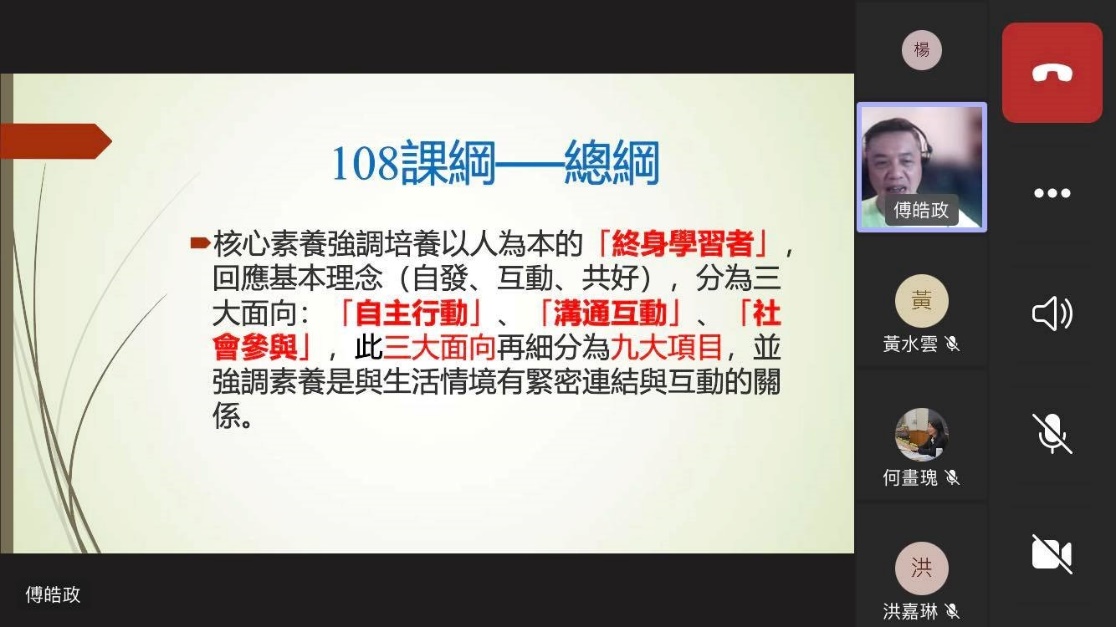 講者:傅皓政教授介紹108課綱活動照片(檔案大小以不超過2M為限) 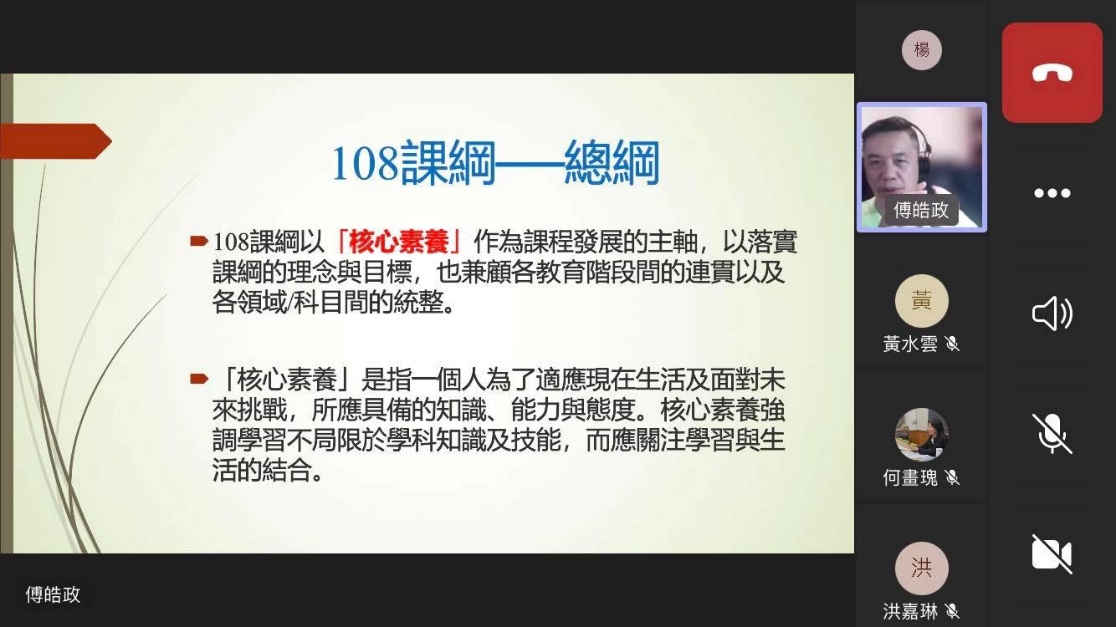 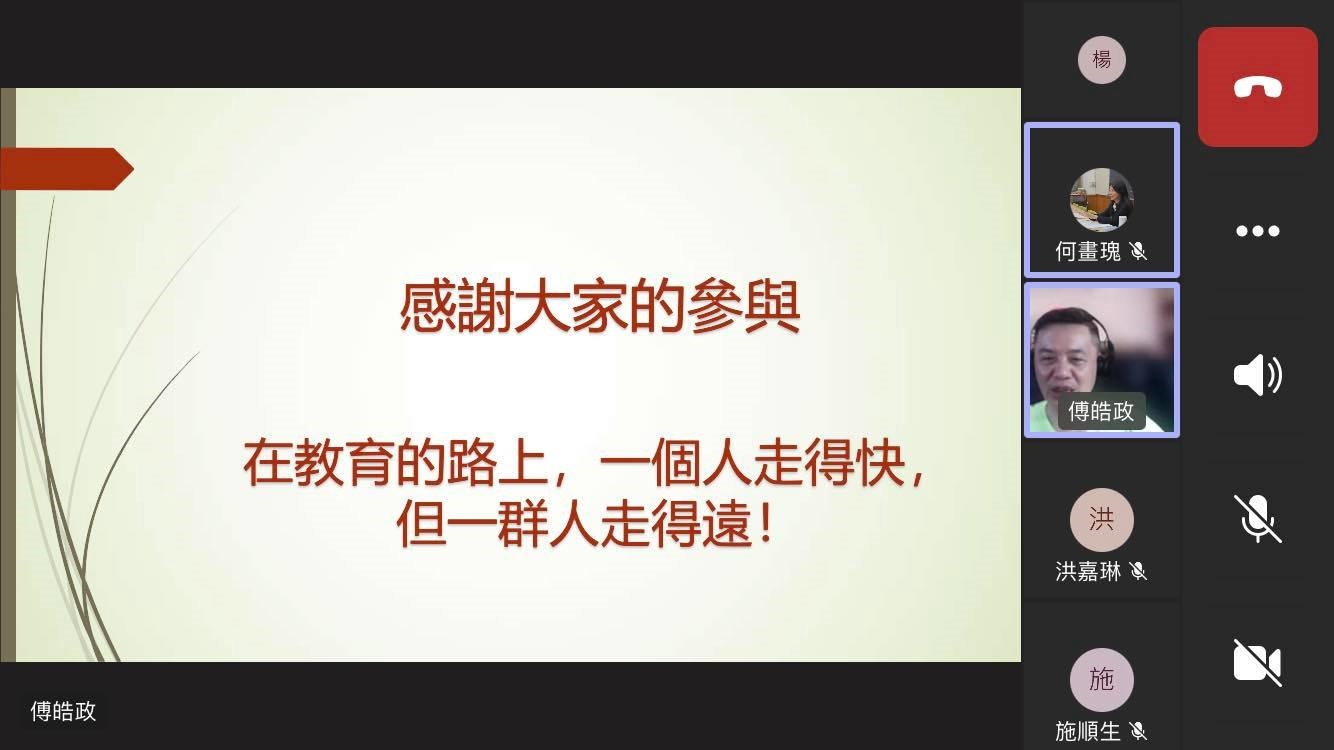 講者傅皓政教授回覆來賓提問。備註：活動照片請附上原始照片一併回傳備註：活動照片請附上原始照片一併回傳備註：活動照片請附上原始照片一併回傳附件檔案附件檔案名稱(請用英數檔名)附件名稱附件檔案S__15360011.jpg附件檔案S__15360012.jpg附件檔案S__15360013.jpg